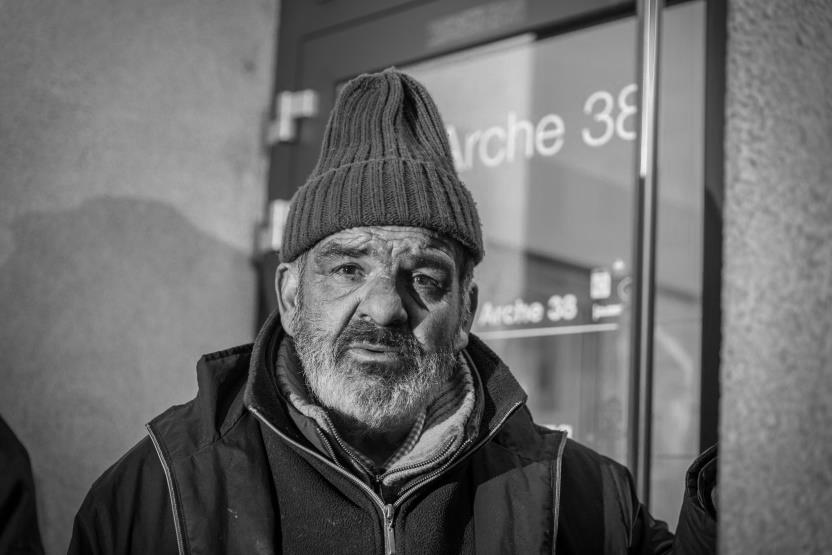 Elisabethsammlung 2019Sehr geehrter Herr Pfarrer! Liebe Pfarrgemeinde!
In seiner diesjährigen Botschaft zum Welttag der Armen vergleicht Papst Franziskus die biblischen Zeiten mit heute: Heute wie damals steht einer kleinen Gruppe weniger Privilegierter eine große Gruppe notleidender Menschen gegenüber und auch heute gibt es weltweit Armut und Ausgrenzung. Dagegen stellt Papst Franziskus die Grundmelodie der Bibel, die vom Handeln Gottes zugunsten der Armen erzählt. Jesus stellt die Armen in den Mittelpunkt und identifiziert sich mit ihnen. Unser Glaube wird konkret, wenn wir auf Arme, Einsame, Verzweifelte zugehen und ihnen neue Hoffnung schenken. Darauf spielt das diesjährige Motto aus dem Psalm 9 an: „Der Elenden Hoffnung ist nicht für immer verloren“ (Ps 9,19). Wo jemand geholfen wird, blüht Hoffnung auf.Als Caritas ist es unser Anliegen, nicht auf die schwächsten Mitglieder der Gesellschaft zu vergessen. Und gerade im Winter spüren wir hier die Dringlichkeit unserer Arbeit – denn niemand soll während der kalten Jahreszeit in der Steiermark hungern oder frieren müssen. Mit unseren Obdachloseneinrichtungen und Essensausgaben tragen wir dazu bei, Menschen am Rande der Gesellschaft ein Dach über dem Kopf, eine warme Mahlzeit und die nötige Herzenswärme  zu geben. Gemeinsam ermöglichen wir, dass sie wieder Teil unseres sozialen Gefüges zu werden.Das soziale Hilfsnetz für Obdachlose und Menschen in Not in der Steiermark ist bereits sehr engmaschig. Unser großes Anliegen ist es, dieses dichte Angebot der Hilfe auch weiterhin aufrechterhalten zu können, darum bitte ich dich/Sie, auch heuer wieder eine Kirchen-sammlung anlässlich des Elisabeth-Sonntages und des 3. Welttag der Armen am 17. November 2019 durchzuführen. Unsere Caritas-RegionalkoordinatorInnen stehen gerne für regionale Fragen, Aktionen in der Region und weitere Unterstützung zu Verfügung!Schon in den letzten Jahren wurde mit der Sammlung viel erreicht. Im Jahr 2018 konnten alleine durch Pfarren und Klöster € 96.971,11 gesammelt werden. Ein herzliches Vergelt’s Gott für deine/Ihre Mithilfe und deinen/Ihren persönlichen Einsatz!Ich wünsche dir/Ihnen eine schöne Vorweihnachtszeit und Gottes Segen!Es grüßt herzlich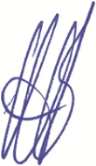 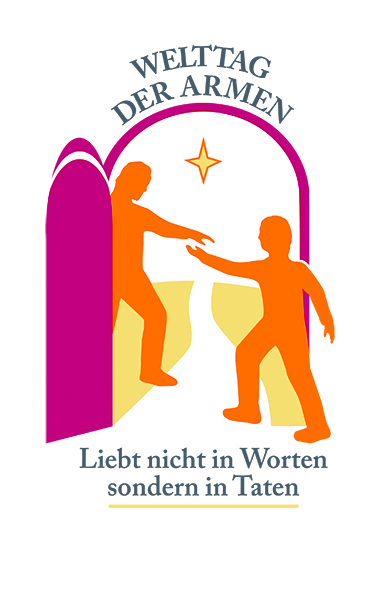 Mag. Herbert Beiglböck, MSc. Caritasdirektor